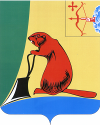 ПОЛОЖЕНИЕо районном звене территориальной подсистемы Кировской области единой государственной системы предупреждения и ликвидации чрезвычайных ситуаций1. Настоящее Положение о районном звене территориальной подсистемы Кировской области единой государственной системы предупреждения и ликвидации чрезвычайных ситуаций (далее - Положение) определяет порядок организации и функционирования, а также состав сил и средств районного звена территориальной подсистемы Кировской области единой государственной системы предупреждения и ликвидации чрезвычайных ситуаций на территории Тужинского муниципального района (далее – районное звено).2. Районное звено объединяет органы управления, силы и средства органов местного самоуправления и организаций, в полномочия которых входит решение вопросов в области защиты населения и территорий от чрезвычайных ситуаций, и осуществляет свою деятельность в целях выполнения задач, предусмотренных Федеральным законом от 21.12.1994 N 68-ФЗ "О защите населения и территорий от чрезвычайных ситуаций природного и техногенного характера".3. Районное звено создается для предупреждения и ликвидации чрезвычайных ситуаций на территории Тужинского муниципального района.4. Районное звено действует на муниципальном уровне.Районное звено взаимодействует со звеньями функциональных подсистем единой государственной системы предупреждения и ликвидации чрезвычайных ситуаций, созданных федеральными органами исполнительной власти и уполномоченными организациями для организации работы в области защиты населения и территорий от чрезвычайных ситуаций в сфере деятельности этих органов и уполномоченных организаций.Перечень звеньев функциональных подсистем единой государственной системы предупреждения и ликвидации чрезвычайных ситуаций, с которыми взаимодействует районное звено, утверждается решением комиссии по предупреждению и ликвидации чрезвычайных ситуаций и обеспечению пожарной безопасности Тужинского муниципального района.5. Районное звено состоит из координационного органа, постоянно действующего органа управления, органов повседневного управления, сил и средств, резервов финансовых и материальных ресурсов, системы связи и оповещения органов управления и сил районного звена, системы оповещения населения о чрезвычайных ситуациях и системы информирования населения о чрезвычайных ситуациях.6. Координационным органом районного звена является комиссия по предупреждению и ликвидации чрезвычайных ситуаций и обеспечению пожарной безопасности Тужинского муниципального района (далее - комиссия).Образование, реорганизация и упразднение комиссии, ее состав и положение о ней определяются администрацией Тужинского муниципального района.7. Постоянно действующим органом управления районного звена в соответствии с действующим законодательством является ведущий специалист по гражданской обороне и чрезвычайным ситуациям администрации Тужинского муниципального района.8. Органом повседневного управления районного звена в соответствии с действующим законодательством является единая дежурно-диспетчерская служба Тужинского муниципального района.8.1. Орган повседневного управления районного звена функционирует в соответствии с положениями о них или уставами указанных органов управления.8.2. Размещение органов управления районного звена в зависимости от обстановки осуществляется на стационарных или подвижных пунктах управления, оснащаемых техническими средствами управления, средствами связи, оповещения и жизнеобеспечения, поддерживаемых в состоянии постоянной готовности к использованию.9. К силам и средствам районного звена в соответствии с действующим законодательством относятся специально подготовленные силы и средства, расположенные на территории района, предназначенные и выделяемые (привлекаемые) для предупреждения и ликвидации чрезвычайных ситуаций.В состав сил и средств районного звена входят силы и средства постоянной готовности, предназначенные для оперативного реагирования на чрезвычайные ситуации и проведения работ по их ликвидации (далее - силы постоянной готовности).Основу сил постоянной готовности составляют аварийно-спасательные службы, аварийно-спасательные формирования, иные службы и формирования, оснащенные специальной техникой, оборудованием, снаряжением, инструментом, материалами с учетом обеспечения проведения аварийно-спасательных и других неотложных работ в зоне чрезвычайной ситуации в течение не менее 3 суток.Состав и структуру сил постоянной готовности определяют создающие их органы местного самоуправления и организации, исходя из возложенных на них задач по предупреждению и ликвидации чрезвычайных ситуаций.10. Координацию деятельности аварийно-спасательных служб и аварийно-спасательных формирований на территории района осуществляет ведущий специалист по гражданской обороне и чрезвычайным ситуациям администрации Тужинского муниципального района в соответствии с действующим законодательством.11. Привлечение аварийно-спасательных служб и аварийно-спасательных формирований к ликвидации чрезвычайных ситуаций осуществляется:11.1. В соответствии с планами действий по предупреждению и ликвидации чрезвычайных ситуаций на обслуживаемых указанными формированиями объектах и территориях.11.2. По решению органов местного самоуправления и организаций, на базе которых созданы аварийно-спасательные формирования.12. Подготовка работников, специально уполномоченных решать задачи по предупреждению и ликвидации чрезвычайных ситуаций и включенных в состав органов управления районного звена, а также населения по вопросам защиты от чрезвычайных ситуаций организуется в порядке, установленном Правительством Российской Федерации.13. Готовность аварийно-спасательных служб и аварийно-спасательных формирований районного звена к реагированию на чрезвычайные ситуации и проведению работ по их ликвидации проверяется в ходе аттестации, а также во время проверок, осуществляемых уполномоченными органами в соответствии с законодательством Российской Федерации.14. Для ликвидации чрезвычайных ситуаций создаются и используются:резервы финансовых и материальных ресурсов органов местного самоуправления района;резервы финансовых и материальных ресурсов организаций.Порядок создания, использования и восполнения резервов финансовых и материальных ресурсов определяется муниципальными правовыми актами, организациями.Номенклатура и объем резервов материальных ресурсов для ликвидации чрезвычайных ситуаций, а также контроль за их созданием, хранением, использованием и восполнением устанавливаются создающим их органом или организацией.15. Для приема сообщений о чрезвычайных ситуациях, в том числе вызванных пожарами, используются единый номер вызова экстренных оперативных служб "112" и номер приема сообщений о пожарах и чрезвычайных ситуациях, назначаемый федеральным органом исполнительной власти в области связи.Сбор и обмен информацией в области защиты населения и территорий от чрезвычайных ситуаций и обеспечения пожарной безопасности осуществляется в порядке, установленном Правительством Российской Федерации.16. Проведение мероприятий по предупреждению и ликвидации чрезвычайных ситуаций в рамках районного звена осуществляется на основе плана действий администрации Тужинского муниципального района по предупреждению и ликвидации чрезвычайных ситуаций в Кировской области и организациях.17. При отсутствии угрозы возникновения чрезвычайных ситуаций на объектах или территории района органы управления и силы районного звена функционируют в режиме повседневной деятельности.Решением главы администрации района при угрозе возникновения или возникновении чрезвычайной ситуации муниципального и локального характера для органов управления и сил районного звена может устанавливаться один из следующих режимов функционирования:17.1. Режим повышенной готовности - при угрозе возникновения чрезвычайных ситуаций.17.2. Режим чрезвычайной ситуации - при возникновении и ликвидации чрезвычайных ситуаций.18. В решении о введении режима повышенной готовности или режима чрезвычайной ситуации определяются:18.1. Обстоятельства, послужившие основанием для введения режима повышенной готовности или режима чрезвычайной ситуации.18.2. Границы территории, на которой может возникнуть чрезвычайная ситуация, или границы зоны чрезвычайной ситуации.18.3. Силы и средства, привлекаемые к проведению мероприятий по предупреждению и ликвидации чрезвычайной ситуации.18.4. Перечень мер по обеспечению защиты населения от чрезвычайной ситуации и организации работ по ее ликвидации.18.5. Должностные лица, ответственные за осуществление мероприятий по предупреждению чрезвычайной ситуации, или руководитель работ по ликвидации чрезвычайной ситуации.О введении на конкретной территории соответствующего режима функционирования органов управления и сил районного звена население информируется через средства массовой информации и по иным каналам связи.19. При устранении обстоятельств, послуживших основанием для введения режима повышенной готовности или режима чрезвычайной ситуации, глава администрации района отменяет установленные режимы функционирования органов управления и сил районного звена.20. Основными мероприятиями, проводимыми органами управления и силами районного звена, являются:20.1. В режиме повседневной деятельности:20.1.1. Изучение состояния окружающей среды и прогнозирование чрезвычайных ситуаций.20.1.2. Сбор, обработка и обмен в установленном порядке информацией в области защиты населения и территорий от чрезвычайных ситуаций и обеспечения пожарной безопасности.20.1.3. Разработка и реализация целевых и научно-технических программ и мер по предупреждению чрезвычайных ситуаций и обеспечению пожарной безопасности.20.1.4. Планирование действий органов управления и сил районного звена, организация подготовки и обеспечения их деятельности.20.1.5. Подготовка населения к действиям в чрезвычайных ситуациях, в том числе при получении сигналов экстренного оповещения.20.1.6. Пропаганда знаний в области защиты населения и территорий от чрезвычайных ситуаций и обеспечения пожарной безопасности.20.1.7. Создание, размещение, хранение и восполнение резервов материальных ресурсов для ликвидации чрезвычайных ситуаций.20.1.8. Проведение в пределах своих полномочий государственной экспертизы, надзора и контроля в области защиты населения и территорий от чрезвычайных ситуаций и обеспечения пожарной безопасности.20.1.9. Осуществление в пределах своих полномочий необходимых видов страхования.20.1.10. Планирование мероприятий по подготовке к эвакуации населения, материальных и культурных ценностей в безопасные районы, их размещению и возвращению соответственно в места постоянного проживания либо хранения, а также жизнеобеспечению населения в чрезвычайных ситуациях.20.1.11. Ведение учета и статистической отчетности о чрезвычайных ситуациях, участие в расследовании причин аварий и катастроф, а также выработке мер по устранению причин подобных аварий и катастроф.20.2. В режиме повышенной готовности:20.2.1. Усиление контроля за состоянием окружающей среды, прогнозирование возникновения чрезвычайных ситуаций и их последствий.20.2.2. Введение при необходимости круглосуточного дежурства руководителей и должностных лиц органов управления и сил районного звена на стационарных пунктах управления.20.2.3. Непрерывный сбор, обработка и передача органам управления и силам районного звена данных о прогнозируемых чрезвычайных ситуациях, информирование населения о прогнозируемых чрезвычайных ситуациях.20.2.4. Принятие оперативных мер по предупреждению возникновения и развития чрезвычайных ситуаций, снижению размеров ущерба и потерь в случае их возникновения, а также повышению устойчивости и безопасности функционирования организаций в чрезвычайных ситуациях.20.2.5. Уточнение планов действий (взаимодействия) по предупреждению и ликвидации чрезвычайных ситуаций и иных документов.20.2.6. Приведение при необходимости сил и средств районного звена в готовность к реагированию на чрезвычайные ситуации, формирование оперативных групп и организация выдвижения их в предполагаемые районы действий.20.2.7. Восполнение при необходимости резервов материальных ресурсов, созданных для ликвидации чрезвычайных ситуаций.20.2.8. Проведение при необходимости эвакуационных мероприятий.20.3. В режиме чрезвычайной ситуации:20.3.1. Непрерывный контроль за состоянием окружающей среды, прогнозирование развития возникших чрезвычайных ситуаций и их последствий.20.3.2. Оповещение руководителей территориальных органов федеральных органов исполнительной власти, органов исполнительной власти области, органов местного самоуправления и организаций, а также населения о возникших чрезвычайных ситуациях.20.3.3. Проведение мероприятий по защите населения и территорий от чрезвычайных ситуаций.20.3.4. Организация работ по ликвидации чрезвычайных ситуаций и всестороннему обеспечению действий сил и средств районного звена, поддержанию общественного порядка в ходе их проведения, а также привлечению при необходимости в установленном порядке общественных организаций и населения к ликвидации возникших чрезвычайных ситуаций.20.3.5. Непрерывный сбор, анализ и обмен информацией об обстановке в зоне чрезвычайной ситуации и в ходе проведения работ по ее ликвидации.20.3.6. Проведение мероприятий по жизнеобеспечению населения в чрезвычайных ситуациях.21. При введении режима чрезвычайного положения по обстоятельствам, предусмотренным в пункте "а" статьи 3 Федерального конституционного закона от 30.05.2001 N 3-ФКЗ "О чрезвычайном положении", для органов управления и сил районного звена устанавливается режим повышенной готовности, а при введении режима чрезвычайного положения по обстоятельствам, предусмотренным в пункте "б" указанной статьи, - режим чрезвычайной ситуации.21.1. При введении режима повышенной готовности или чрезвычайной ситуации в зависимости от факторов, влияющих на безопасность жизнедеятельности населения и требующих принятия дополнительных мер по защите населения и территорий от чрезвычайной ситуации, решением главы администрации района устанавливается муниципальный или локальный уровень реагирования на чрезвычайную ситуацию.21.2. При введении режима повышенной готовности или чрезвычайной ситуации, а также при установлении уровня реагирования для органов управления и сил районного звена  глава администрации района может определять руководителя работ по ликвидации чрезвычайной ситуации и принимать дополнительные меры по защите населения и территорий от чрезвычайных ситуаций.Руководитель работ по ликвидации чрезвычайной ситуации готовит для главы администрации района предложения по принятию дополнительных мер по защите населения и территорий от чрезвычайных ситуаций.21.3. При отмене режима повышенной готовности или чрезвычайной ситуации, а также при устранении обстоятельств, послуживших основанием для установления уровня реагирования, главы администрации района отменяется установленный уровень реагирования.22. Ликвидация чрезвычайных ситуаций осуществляется в порядке, установленном действующим законодательством.Организацию работ по ликвидации чрезвычайных ситуаций муниципального и локального характера осуществляют:при возникновении чрезвычайных ситуаций, которые привели к разрушению (повреждению) автодорог, мостов, переправ, - ООО «ДДД» и Тужинский участок КОГП «Вятские автомобильные дороги» Яранское дорожное управление № 45;при возникновении чрезвычайных ситуаций, вызванных массовыми инфекционными заболеваниями и отравлениями людей, - КОГБУЗ «Тужинская ЦРБ»;при возникновении чрезвычайных ситуаций, вызванных внезапным обрушением зданий, сооружений социального назначения, обрушением пород (береговыми оползнями) в черте населенных пунктов, - отдел жизнеобеспечения администрации района;при возникновении чрезвычайных ситуаций с нарушением электроснабжения и ликвидации их последствий, - Тужинского РЭС ПО «Яранские электрические сети» филиал «Кировэнерго» ОАО «МСК Центра и Приволжья» и Тужинский мастерский участок Яранских РКЭС Советское МПЭс ОАО «коммунэнерго» г.Киров;при возникновении чрезвычайных ситуаций, вызванных авариями на коммунальных системах жизнеобеспечения; нарушением питьевого водоснабжения населения, - МУП «Коммунальщик»;при возникновении чрезвычайных ситуаций, вызванных массовой гибелью посевов сельскохозяйственных культур, вызванных метеорологическими (геологическими, гидрологическими) явлениями; массовым поражением сельскохозяйственных растений болезнями и вредителями, - отдел экономики и прогнозирования администрации района;при возникновении чрезвычайных ситуаций, вызванных лесными пожарами; массовым поражением леса болезнями и вредителями, -КОГКУ «Кировлесцентр» Яранского и Тужинского района;при возникновении чрезвычайных ситуаций, вызванных массовой гибелью (заболеваниями) животных, - КОГУ «Яранская СББЖ» Тужинская УВЛ.Организацию работ по ликвидации медико-санитарных последствий чрезвычайных ситуаций осуществляет КОГБУЗ «Тужинская ЦРБ».Организацию работ по социальному обеспечению пострадавшего населения осуществляет отдел жизнеобеспечения администрации района.Организацию работ по обеспечению продовольствием, питанием и предметами первой необходимости населения, пострадавшего в чрезвычайных ситуациях муниципального и локального характера, осуществляет Тужинское РАЙПО.23. Руководство силами и средствами, привлеченными к ликвидации чрезвычайных ситуаций, и организацию их взаимодействия осуществляет руководитель работ по ликвидации чрезвычайной ситуации.Руководитель аварийно-спасательного формирования, прибывший в зону чрезвычайной ситуации первым, принимает полномочия руководителя работ по ликвидации чрезвычайной ситуации и исполняет их до прибытия руководителя работ по ликвидации чрезвычайной ситуации.Руководитель работ по ликвидации чрезвычайной ситуации по согласованию с  органами местного самоуправления и организациями, на территориях которых возникла чрезвычайная ситуация, устанавливает границы зоны чрезвычайной ситуации, порядок и особенности действий по ее ликвидации, а также принимает решение по проведению аварийно-спасательных и других неотложных работ.Решение руководителя работ по ликвидации чрезвычайной ситуации является обязательным для всех граждан и организаций, находящихся в зоне чрезвычайной ситуации, если иное не предусмотрено законодательством Российской Федерации.24. Финансовое обеспечение функционирования районного звена и мероприятий по предупреждению и ликвидации чрезвычайных ситуаций осуществляется за счет средств соответствующих бюджетов в порядке, установленном законодательством Российской Федерации, Кировской области и нормативно-правовыми актами Тужинского муниципального района.25. Финансирование целевых программ по защите населения и территорий от чрезвычайных ситуаций и обеспечению устойчивого функционирования организаций осуществляется в соответствии с законодательством Российской Федерации и Кировской области.26. Выделение средств на финансирование мероприятий по ликвидации чрезвычайных ситуаций из резервного фонда администрации района по предупреждению и ликвидации чрезвычайных ситуаций и последствий стихийных бедствий осуществляется в порядке, установленном нормативно-правовыми актами Тужинского муниципального района.37. Порядок организации и осуществления работ по профилактике пожаров и непосредственному их тушению, а также проведение аварийно-спасательных работ, возложенных на пожарную охрану, определяется законодательными и иными нормативными правовыми актами в области пожарной безопасности, в том числе техническими регламентами.Тушение пожаров в лесах осуществляется в соответствии с законодательством Российской Федерации.________________ПЕРЕЧЕНЬ сил и средств постоянной готовности районного звена территориальной подсистемы Кировской области единой государственной системы предупреждения и ликвидации чрезвычайных ситуацийКОГБУЗ «Тужинская ЦРБ»*КОГКУ «Кировлесцентр»*КОГУ «Яранская СББЖ» Тужинская УВЛ*ЛТУ пгт Тужа МЦТЭТ г.Советск Кировский филиал ПАО «Ростелеком»*Муниципальная пожарная охрана с.Михайловское*Муниципальная пожарная охрана с.Пачи*МУП «Коммунальщик»*МУП «Тужинское АТП»*ООО «ДДД»*Тужинский газовый участок филиала ОАО «Газпром газораспределение Киров» в г.Яранске*Тужинский мастерский участок Яранских РКЭС Советское МПЭС ОАО «Коммунэнерго» г.Киров*Тужинский РЭС ПО «Яранские электрические сети» филиал «Кировэнерго» ПАО «Россети МРСК Центра и Приволжья»*Тужинский участок КОГП «Вятские автомобильные дороги» Яранское ДУ № 45*Тужинское РАЙПО** - организации, привлекаемые по согласованию.___________АДМИНИСТРАЦИЯ ТУЖИНСКОГО МУНИЦИПАЛЬНОГО РАЙОНА КИРОВСКОЙ ОБЛАСТИАДМИНИСТРАЦИЯ ТУЖИНСКОГО МУНИЦИПАЛЬНОГО РАЙОНА КИРОВСКОЙ ОБЛАСТИАДМИНИСТРАЦИЯ ТУЖИНСКОГО МУНИЦИПАЛЬНОГО РАЙОНА КИРОВСКОЙ ОБЛАСТИАДМИНИСТРАЦИЯ ТУЖИНСКОГО МУНИЦИПАЛЬНОГО РАЙОНА КИРОВСКОЙ ОБЛАСТИАДМИНИСТРАЦИЯ ТУЖИНСКОГО МУНИЦИПАЛЬНОГО РАЙОНА КИРОВСКОЙ ОБЛАСТИАДМИНИСТРАЦИЯ ТУЖИНСКОГО МУНИЦИПАЛЬНОГО РАЙОНА КИРОВСКОЙ ОБЛАСТИАДМИНИСТРАЦИЯ ТУЖИНСКОГО МУНИЦИПАЛЬНОГО РАЙОНА КИРОВСКОЙ ОБЛАСТИПОСТАНОВЛЕНИЕПОСТАНОВЛЕНИЕПОСТАНОВЛЕНИЕПОСТАНОВЛЕНИЕПОСТАНОВЛЕНИЕПОСТАНОВЛЕНИЕПОСТАНОВЛЕНИЕ09.03.2016№5959пгт Тужапгт Тужапгт Тужапгт ТужаОб организации районного звена территориальной подсистемы Кировской области единой государственной системы предупреждения и ликвидации чрезвычайных ситуацийОб организации районного звена территориальной подсистемы Кировской области единой государственной системы предупреждения и ликвидации чрезвычайных ситуацийОб организации районного звена территориальной подсистемы Кировской области единой государственной системы предупреждения и ликвидации чрезвычайных ситуацийОб организации районного звена территориальной подсистемы Кировской области единой государственной системы предупреждения и ликвидации чрезвычайных ситуацийОб организации районного звена территориальной подсистемы Кировской области единой государственной системы предупреждения и ликвидации чрезвычайных ситуацийОб организации районного звена территориальной подсистемы Кировской области единой государственной системы предупреждения и ликвидации чрезвычайных ситуацийОб организации районного звена территориальной подсистемы Кировской области единой государственной системы предупреждения и ликвидации чрезвычайных ситуацийВ соответствии с Федеральным законом от 21.12.1994 № 68-ФЗ «О защите населения и территорий от чрезвычайных ситуаций природного и техногенного характера», постановлениями Правительства Российской Федерации от 30.12.2003 № 794 «О единой государственной системе предупреждения и ликвидации чрезвычайных ситуаций», от 08.11.2013 № 1007 «О силах и средствах единой государственной системы предупреждения и ликвидации чрезвычайных ситуаций», постановлениями Правительства Кировской области от 09.08.2005 № 40/191 «Об организации территориальной подсистемы Кировской области единой государственной системы предупреждения и ликвидации чрезвычайных ситуаций» администрация Тужинского муниципального района ПОСТАНОВЛЯЕТ:Утвердить Положение о районном звене территориальной подсистемы Кировской области единой государственной системы предупреждения и ликвидации чрезвычайных ситуаций согласно приложению № 1. Утвердить Перечень сил и средств районного звена территориальной подсистемы Кировской области единой государственной системы предупреждения и ликвидации чрезвычайных ситуаций согласно приложению № 2. Признать утратившим силу постановление главы администрации Тужинского муниципального района Кировской области от 06.02.2009 № 12 «Об организации районного звена территориальной подсистемы Тужинского района единой государственной системы предупреждения и ликвидации чрезвычайной ситуаций».Опубликовать настоящее постановление в бюллетене муниципальных нормативных правовых актов органов местного самоуправления Тужинского муниципального района Кировской области. Контроль за выполнением настоящего постановления оставляю за собой.В соответствии с Федеральным законом от 21.12.1994 № 68-ФЗ «О защите населения и территорий от чрезвычайных ситуаций природного и техногенного характера», постановлениями Правительства Российской Федерации от 30.12.2003 № 794 «О единой государственной системе предупреждения и ликвидации чрезвычайных ситуаций», от 08.11.2013 № 1007 «О силах и средствах единой государственной системы предупреждения и ликвидации чрезвычайных ситуаций», постановлениями Правительства Кировской области от 09.08.2005 № 40/191 «Об организации территориальной подсистемы Кировской области единой государственной системы предупреждения и ликвидации чрезвычайных ситуаций» администрация Тужинского муниципального района ПОСТАНОВЛЯЕТ:Утвердить Положение о районном звене территориальной подсистемы Кировской области единой государственной системы предупреждения и ликвидации чрезвычайных ситуаций согласно приложению № 1. Утвердить Перечень сил и средств районного звена территориальной подсистемы Кировской области единой государственной системы предупреждения и ликвидации чрезвычайных ситуаций согласно приложению № 2. Признать утратившим силу постановление главы администрации Тужинского муниципального района Кировской области от 06.02.2009 № 12 «Об организации районного звена территориальной подсистемы Тужинского района единой государственной системы предупреждения и ликвидации чрезвычайной ситуаций».Опубликовать настоящее постановление в бюллетене муниципальных нормативных правовых актов органов местного самоуправления Тужинского муниципального района Кировской области. Контроль за выполнением настоящего постановления оставляю за собой.В соответствии с Федеральным законом от 21.12.1994 № 68-ФЗ «О защите населения и территорий от чрезвычайных ситуаций природного и техногенного характера», постановлениями Правительства Российской Федерации от 30.12.2003 № 794 «О единой государственной системе предупреждения и ликвидации чрезвычайных ситуаций», от 08.11.2013 № 1007 «О силах и средствах единой государственной системы предупреждения и ликвидации чрезвычайных ситуаций», постановлениями Правительства Кировской области от 09.08.2005 № 40/191 «Об организации территориальной подсистемы Кировской области единой государственной системы предупреждения и ликвидации чрезвычайных ситуаций» администрация Тужинского муниципального района ПОСТАНОВЛЯЕТ:Утвердить Положение о районном звене территориальной подсистемы Кировской области единой государственной системы предупреждения и ликвидации чрезвычайных ситуаций согласно приложению № 1. Утвердить Перечень сил и средств районного звена территориальной подсистемы Кировской области единой государственной системы предупреждения и ликвидации чрезвычайных ситуаций согласно приложению № 2. Признать утратившим силу постановление главы администрации Тужинского муниципального района Кировской области от 06.02.2009 № 12 «Об организации районного звена территориальной подсистемы Тужинского района единой государственной системы предупреждения и ликвидации чрезвычайной ситуаций».Опубликовать настоящее постановление в бюллетене муниципальных нормативных правовых актов органов местного самоуправления Тужинского муниципального района Кировской области. Контроль за выполнением настоящего постановления оставляю за собой.В соответствии с Федеральным законом от 21.12.1994 № 68-ФЗ «О защите населения и территорий от чрезвычайных ситуаций природного и техногенного характера», постановлениями Правительства Российской Федерации от 30.12.2003 № 794 «О единой государственной системе предупреждения и ликвидации чрезвычайных ситуаций», от 08.11.2013 № 1007 «О силах и средствах единой государственной системы предупреждения и ликвидации чрезвычайных ситуаций», постановлениями Правительства Кировской области от 09.08.2005 № 40/191 «Об организации территориальной подсистемы Кировской области единой государственной системы предупреждения и ликвидации чрезвычайных ситуаций» администрация Тужинского муниципального района ПОСТАНОВЛЯЕТ:Утвердить Положение о районном звене территориальной подсистемы Кировской области единой государственной системы предупреждения и ликвидации чрезвычайных ситуаций согласно приложению № 1. Утвердить Перечень сил и средств районного звена территориальной подсистемы Кировской области единой государственной системы предупреждения и ликвидации чрезвычайных ситуаций согласно приложению № 2. Признать утратившим силу постановление главы администрации Тужинского муниципального района Кировской области от 06.02.2009 № 12 «Об организации районного звена территориальной подсистемы Тужинского района единой государственной системы предупреждения и ликвидации чрезвычайной ситуаций».Опубликовать настоящее постановление в бюллетене муниципальных нормативных правовых актов органов местного самоуправления Тужинского муниципального района Кировской области. Контроль за выполнением настоящего постановления оставляю за собой.В соответствии с Федеральным законом от 21.12.1994 № 68-ФЗ «О защите населения и территорий от чрезвычайных ситуаций природного и техногенного характера», постановлениями Правительства Российской Федерации от 30.12.2003 № 794 «О единой государственной системе предупреждения и ликвидации чрезвычайных ситуаций», от 08.11.2013 № 1007 «О силах и средствах единой государственной системы предупреждения и ликвидации чрезвычайных ситуаций», постановлениями Правительства Кировской области от 09.08.2005 № 40/191 «Об организации территориальной подсистемы Кировской области единой государственной системы предупреждения и ликвидации чрезвычайных ситуаций» администрация Тужинского муниципального района ПОСТАНОВЛЯЕТ:Утвердить Положение о районном звене территориальной подсистемы Кировской области единой государственной системы предупреждения и ликвидации чрезвычайных ситуаций согласно приложению № 1. Утвердить Перечень сил и средств районного звена территориальной подсистемы Кировской области единой государственной системы предупреждения и ликвидации чрезвычайных ситуаций согласно приложению № 2. Признать утратившим силу постановление главы администрации Тужинского муниципального района Кировской области от 06.02.2009 № 12 «Об организации районного звена территориальной подсистемы Тужинского района единой государственной системы предупреждения и ликвидации чрезвычайной ситуаций».Опубликовать настоящее постановление в бюллетене муниципальных нормативных правовых актов органов местного самоуправления Тужинского муниципального района Кировской области. Контроль за выполнением настоящего постановления оставляю за собой.В соответствии с Федеральным законом от 21.12.1994 № 68-ФЗ «О защите населения и территорий от чрезвычайных ситуаций природного и техногенного характера», постановлениями Правительства Российской Федерации от 30.12.2003 № 794 «О единой государственной системе предупреждения и ликвидации чрезвычайных ситуаций», от 08.11.2013 № 1007 «О силах и средствах единой государственной системы предупреждения и ликвидации чрезвычайных ситуаций», постановлениями Правительства Кировской области от 09.08.2005 № 40/191 «Об организации территориальной подсистемы Кировской области единой государственной системы предупреждения и ликвидации чрезвычайных ситуаций» администрация Тужинского муниципального района ПОСТАНОВЛЯЕТ:Утвердить Положение о районном звене территориальной подсистемы Кировской области единой государственной системы предупреждения и ликвидации чрезвычайных ситуаций согласно приложению № 1. Утвердить Перечень сил и средств районного звена территориальной подсистемы Кировской области единой государственной системы предупреждения и ликвидации чрезвычайных ситуаций согласно приложению № 2. Признать утратившим силу постановление главы администрации Тужинского муниципального района Кировской области от 06.02.2009 № 12 «Об организации районного звена территориальной подсистемы Тужинского района единой государственной системы предупреждения и ликвидации чрезвычайной ситуаций».Опубликовать настоящее постановление в бюллетене муниципальных нормативных правовых актов органов местного самоуправления Тужинского муниципального района Кировской области. Контроль за выполнением настоящего постановления оставляю за собой.В соответствии с Федеральным законом от 21.12.1994 № 68-ФЗ «О защите населения и территорий от чрезвычайных ситуаций природного и техногенного характера», постановлениями Правительства Российской Федерации от 30.12.2003 № 794 «О единой государственной системе предупреждения и ликвидации чрезвычайных ситуаций», от 08.11.2013 № 1007 «О силах и средствах единой государственной системы предупреждения и ликвидации чрезвычайных ситуаций», постановлениями Правительства Кировской области от 09.08.2005 № 40/191 «Об организации территориальной подсистемы Кировской области единой государственной системы предупреждения и ликвидации чрезвычайных ситуаций» администрация Тужинского муниципального района ПОСТАНОВЛЯЕТ:Утвердить Положение о районном звене территориальной подсистемы Кировской области единой государственной системы предупреждения и ликвидации чрезвычайных ситуаций согласно приложению № 1. Утвердить Перечень сил и средств районного звена территориальной подсистемы Кировской области единой государственной системы предупреждения и ликвидации чрезвычайных ситуаций согласно приложению № 2. Признать утратившим силу постановление главы администрации Тужинского муниципального района Кировской области от 06.02.2009 № 12 «Об организации районного звена территориальной подсистемы Тужинского района единой государственной системы предупреждения и ликвидации чрезвычайной ситуаций».Опубликовать настоящее постановление в бюллетене муниципальных нормативных правовых актов органов местного самоуправления Тужинского муниципального района Кировской области. Контроль за выполнением настоящего постановления оставляю за собой.Глава администрацииТужинского муниципального районаГлава администрацииТужинского муниципального районаЕ.В. ВидякинаЕ.В. ВидякинаЕ.В. ВидякинаПриложение № 1УТВЕРЖДЕНОпостановлением администрации Тужинского муниципального района Кировской областиот 09.03.2016 № 59Приложение № 1УТВЕРЖДЕНОпостановлением администрации Тужинского муниципального района Кировской областиот 09.03.2016 № 59Приложение № 1УТВЕРЖДЕНОпостановлением администрации Тужинского муниципального района Кировской областиот 09.03.2016 № 59Приложение № 2УТВЕРЖДЕНпостановлением администрации Тужинского муниципального района Кировской областиот 09.03.2016 № 59